中国新闻奖媒体融合奖项参评作品推荐表（短视频新闻、移动直播、新媒体创意互动、新媒体报道界面、融合创新）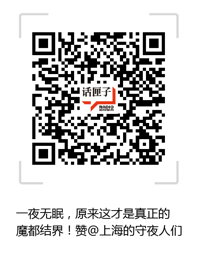 作品地址：https://mp.weixin.qq.com/s/49Lc7Y2iPnlNKJxbTrN9yg作品标题一夜无眠，原来这才是真正的魔都结界！赞@上海的守夜人们一夜无眠，原来这才是真正的魔都结界！赞@上海的守夜人们一夜无眠，原来这才是真正的魔都结界！赞@上海的守夜人们参评项目新媒体报道界面新媒体报道界面新媒体报道界面主创人员李斌、顾隽㛃、汪宁、俞承璋、赵颖文、马尊伊、俞倩、王迪杰李斌、顾隽㛃、汪宁、俞承璋、赵颖文、马尊伊、俞倩、王迪杰李斌、顾隽㛃、汪宁、俞承璋、赵颖文、马尊伊、俞倩、王迪杰李斌、顾隽㛃、汪宁、俞承璋、赵颖文、马尊伊、俞倩、王迪杰李斌、顾隽㛃、汪宁、俞承璋、赵颖文、马尊伊、俞倩、王迪杰李斌、顾隽㛃、汪宁、俞承璋、赵颖文、马尊伊、俞倩、王迪杰李斌、顾隽㛃、汪宁、俞承璋、赵颖文、马尊伊、俞倩、王迪杰编辑顾隽㛃顾隽㛃顾隽㛃顾隽㛃顾隽㛃顾隽㛃顾隽㛃主管单位上海广播电视台东方广播中心上海广播电视台东方广播中心上海广播电视台东方广播中心发布日期及时间2018年7月22日7时45分2018年7月22日7时45分2018年7月22日7时45分发布账号（APP）“话匣子”微信公众号“话匣子”微信公众号“话匣子”微信公众号作品时长音视频类参评作品填报音视频类参评作品填报音视频类参评作品填报采编过程（作品简介）去年7月，台风“安比”来袭。据登陆前夕的预报，“安比”极有可能成为近四年来首个正面袭击上海的台风。申城各行各业都严阵以待，全力保障城市安全运行。上海广播记者兵分多路，奔赴一线：有的赶往台风可能的登陆点，了解当地群众安置情况；有的跟随交警、路政等部门采访应对台风的准备工作；有的到达电力、物业部门的值班地，采访应急抢修的力量配备……各路记者一夜无眠，微信编辑也通宵达旦，与前方记者密切沟通，同时与气象台、防汛指挥部保持联系，收集相关信息，及时更新动态内容。这篇报道于第二天一早推送。当上海市民醒来时听到台风越来越近，看到风雨越来越大，有些惴惴不安时，看到这篇稿件中展现的这么多城市安全的守护者彻夜不眠，通宵鏖战的奋斗姿态，心里自然能够安定不少。大家纷纷为这些劳动者打call，点赞，认同他们才是真正的“魔都结界”。 稿件注重视觉呈现，版式设计上抓住了互联网传播的特点。大量采用现场照片，配以简短的现场描述文字。从布局上来看，虽然内容丰富，但是通过适当留白，版面却不显拥挤，反而能形成较强的视觉冲击力，充分展现申城各处平凡岗位上的普通人负重前行，坚守一线的感人场景，传递了正能量，引发广泛共鸣。去年7月，台风“安比”来袭。据登陆前夕的预报，“安比”极有可能成为近四年来首个正面袭击上海的台风。申城各行各业都严阵以待，全力保障城市安全运行。上海广播记者兵分多路，奔赴一线：有的赶往台风可能的登陆点，了解当地群众安置情况；有的跟随交警、路政等部门采访应对台风的准备工作；有的到达电力、物业部门的值班地，采访应急抢修的力量配备……各路记者一夜无眠，微信编辑也通宵达旦，与前方记者密切沟通，同时与气象台、防汛指挥部保持联系，收集相关信息，及时更新动态内容。这篇报道于第二天一早推送。当上海市民醒来时听到台风越来越近，看到风雨越来越大，有些惴惴不安时，看到这篇稿件中展现的这么多城市安全的守护者彻夜不眠，通宵鏖战的奋斗姿态，心里自然能够安定不少。大家纷纷为这些劳动者打call，点赞，认同他们才是真正的“魔都结界”。 稿件注重视觉呈现，版式设计上抓住了互联网传播的特点。大量采用现场照片，配以简短的现场描述文字。从布局上来看，虽然内容丰富，但是通过适当留白，版面却不显拥挤，反而能形成较强的视觉冲击力，充分展现申城各处平凡岗位上的普通人负重前行，坚守一线的感人场景，传递了正能量，引发广泛共鸣。去年7月，台风“安比”来袭。据登陆前夕的预报，“安比”极有可能成为近四年来首个正面袭击上海的台风。申城各行各业都严阵以待，全力保障城市安全运行。上海广播记者兵分多路，奔赴一线：有的赶往台风可能的登陆点，了解当地群众安置情况；有的跟随交警、路政等部门采访应对台风的准备工作；有的到达电力、物业部门的值班地，采访应急抢修的力量配备……各路记者一夜无眠，微信编辑也通宵达旦，与前方记者密切沟通，同时与气象台、防汛指挥部保持联系，收集相关信息，及时更新动态内容。这篇报道于第二天一早推送。当上海市民醒来时听到台风越来越近，看到风雨越来越大，有些惴惴不安时，看到这篇稿件中展现的这么多城市安全的守护者彻夜不眠，通宵鏖战的奋斗姿态，心里自然能够安定不少。大家纷纷为这些劳动者打call，点赞，认同他们才是真正的“魔都结界”。 稿件注重视觉呈现，版式设计上抓住了互联网传播的特点。大量采用现场照片，配以简短的现场描述文字。从布局上来看，虽然内容丰富，但是通过适当留白，版面却不显拥挤，反而能形成较强的视觉冲击力，充分展现申城各处平凡岗位上的普通人负重前行，坚守一线的感人场景，传递了正能量，引发广泛共鸣。去年7月，台风“安比”来袭。据登陆前夕的预报，“安比”极有可能成为近四年来首个正面袭击上海的台风。申城各行各业都严阵以待，全力保障城市安全运行。上海广播记者兵分多路，奔赴一线：有的赶往台风可能的登陆点，了解当地群众安置情况；有的跟随交警、路政等部门采访应对台风的准备工作；有的到达电力、物业部门的值班地，采访应急抢修的力量配备……各路记者一夜无眠，微信编辑也通宵达旦，与前方记者密切沟通，同时与气象台、防汛指挥部保持联系，收集相关信息，及时更新动态内容。这篇报道于第二天一早推送。当上海市民醒来时听到台风越来越近，看到风雨越来越大，有些惴惴不安时，看到这篇稿件中展现的这么多城市安全的守护者彻夜不眠，通宵鏖战的奋斗姿态，心里自然能够安定不少。大家纷纷为这些劳动者打call，点赞，认同他们才是真正的“魔都结界”。 稿件注重视觉呈现，版式设计上抓住了互联网传播的特点。大量采用现场照片，配以简短的现场描述文字。从布局上来看，虽然内容丰富，但是通过适当留白，版面却不显拥挤，反而能形成较强的视觉冲击力，充分展现申城各处平凡岗位上的普通人负重前行，坚守一线的感人场景，传递了正能量，引发广泛共鸣。去年7月，台风“安比”来袭。据登陆前夕的预报，“安比”极有可能成为近四年来首个正面袭击上海的台风。申城各行各业都严阵以待，全力保障城市安全运行。上海广播记者兵分多路，奔赴一线：有的赶往台风可能的登陆点，了解当地群众安置情况；有的跟随交警、路政等部门采访应对台风的准备工作；有的到达电力、物业部门的值班地，采访应急抢修的力量配备……各路记者一夜无眠，微信编辑也通宵达旦，与前方记者密切沟通，同时与气象台、防汛指挥部保持联系，收集相关信息，及时更新动态内容。这篇报道于第二天一早推送。当上海市民醒来时听到台风越来越近，看到风雨越来越大，有些惴惴不安时，看到这篇稿件中展现的这么多城市安全的守护者彻夜不眠，通宵鏖战的奋斗姿态，心里自然能够安定不少。大家纷纷为这些劳动者打call，点赞，认同他们才是真正的“魔都结界”。 稿件注重视觉呈现，版式设计上抓住了互联网传播的特点。大量采用现场照片，配以简短的现场描述文字。从布局上来看，虽然内容丰富，但是通过适当留白，版面却不显拥挤，反而能形成较强的视觉冲击力，充分展现申城各处平凡岗位上的普通人负重前行，坚守一线的感人场景，传递了正能量，引发广泛共鸣。去年7月，台风“安比”来袭。据登陆前夕的预报，“安比”极有可能成为近四年来首个正面袭击上海的台风。申城各行各业都严阵以待，全力保障城市安全运行。上海广播记者兵分多路，奔赴一线：有的赶往台风可能的登陆点，了解当地群众安置情况；有的跟随交警、路政等部门采访应对台风的准备工作；有的到达电力、物业部门的值班地，采访应急抢修的力量配备……各路记者一夜无眠，微信编辑也通宵达旦，与前方记者密切沟通，同时与气象台、防汛指挥部保持联系，收集相关信息，及时更新动态内容。这篇报道于第二天一早推送。当上海市民醒来时听到台风越来越近，看到风雨越来越大，有些惴惴不安时，看到这篇稿件中展现的这么多城市安全的守护者彻夜不眠，通宵鏖战的奋斗姿态，心里自然能够安定不少。大家纷纷为这些劳动者打call，点赞，认同他们才是真正的“魔都结界”。 稿件注重视觉呈现，版式设计上抓住了互联网传播的特点。大量采用现场照片，配以简短的现场描述文字。从布局上来看，虽然内容丰富，但是通过适当留白，版面却不显拥挤，反而能形成较强的视觉冲击力，充分展现申城各处平凡岗位上的普通人负重前行，坚守一线的感人场景，传递了正能量，引发广泛共鸣。去年7月，台风“安比”来袭。据登陆前夕的预报，“安比”极有可能成为近四年来首个正面袭击上海的台风。申城各行各业都严阵以待，全力保障城市安全运行。上海广播记者兵分多路，奔赴一线：有的赶往台风可能的登陆点，了解当地群众安置情况；有的跟随交警、路政等部门采访应对台风的准备工作；有的到达电力、物业部门的值班地，采访应急抢修的力量配备……各路记者一夜无眠，微信编辑也通宵达旦，与前方记者密切沟通，同时与气象台、防汛指挥部保持联系，收集相关信息，及时更新动态内容。这篇报道于第二天一早推送。当上海市民醒来时听到台风越来越近，看到风雨越来越大，有些惴惴不安时，看到这篇稿件中展现的这么多城市安全的守护者彻夜不眠，通宵鏖战的奋斗姿态，心里自然能够安定不少。大家纷纷为这些劳动者打call，点赞，认同他们才是真正的“魔都结界”。 稿件注重视觉呈现，版式设计上抓住了互联网传播的特点。大量采用现场照片，配以简短的现场描述文字。从布局上来看，虽然内容丰富，但是通过适当留白，版面却不显拥挤，反而能形成较强的视觉冲击力，充分展现申城各处平凡岗位上的普通人负重前行，坚守一线的感人场景，传递了正能量，引发广泛共鸣。社会效果该微信稿件引起了强烈的社会反响，当天早晨8点前推送，数小时内阅读量就突破10万。网友评论和点赞的总量将近3000条。“一线的兄弟姐妹们，一起坚守岗位，安全第一。”“上海的结界是这样铸就的，致敬！” “听觉秒变视觉，话匣子秒变照相机，全方位记者编辑！赞！”网友的评论，充满了对于这些“守夜人”们的敬意与感激，也有很多一线工作者发来他们的亲身感受，评论区网友们的密切互动与稿件产生同频共振，进一步提升了这篇新媒体稿件的传播效果。该微信稿件引起了强烈的社会反响，当天早晨8点前推送，数小时内阅读量就突破10万。网友评论和点赞的总量将近3000条。“一线的兄弟姐妹们，一起坚守岗位，安全第一。”“上海的结界是这样铸就的，致敬！” “听觉秒变视觉，话匣子秒变照相机，全方位记者编辑！赞！”网友的评论，充满了对于这些“守夜人”们的敬意与感激，也有很多一线工作者发来他们的亲身感受，评论区网友们的密切互动与稿件产生同频共振，进一步提升了这篇新媒体稿件的传播效果。该微信稿件引起了强烈的社会反响，当天早晨8点前推送，数小时内阅读量就突破10万。网友评论和点赞的总量将近3000条。“一线的兄弟姐妹们，一起坚守岗位，安全第一。”“上海的结界是这样铸就的，致敬！” “听觉秒变视觉，话匣子秒变照相机，全方位记者编辑！赞！”网友的评论，充满了对于这些“守夜人”们的敬意与感激，也有很多一线工作者发来他们的亲身感受，评论区网友们的密切互动与稿件产生同频共振，进一步提升了这篇新媒体稿件的传播效果。该微信稿件引起了强烈的社会反响，当天早晨8点前推送，数小时内阅读量就突破10万。网友评论和点赞的总量将近3000条。“一线的兄弟姐妹们，一起坚守岗位，安全第一。”“上海的结界是这样铸就的，致敬！” “听觉秒变视觉，话匣子秒变照相机，全方位记者编辑！赞！”网友的评论，充满了对于这些“守夜人”们的敬意与感激，也有很多一线工作者发来他们的亲身感受，评论区网友们的密切互动与稿件产生同频共振，进一步提升了这篇新媒体稿件的传播效果。该微信稿件引起了强烈的社会反响，当天早晨8点前推送，数小时内阅读量就突破10万。网友评论和点赞的总量将近3000条。“一线的兄弟姐妹们，一起坚守岗位，安全第一。”“上海的结界是这样铸就的，致敬！” “听觉秒变视觉，话匣子秒变照相机，全方位记者编辑！赞！”网友的评论，充满了对于这些“守夜人”们的敬意与感激，也有很多一线工作者发来他们的亲身感受，评论区网友们的密切互动与稿件产生同频共振，进一步提升了这篇新媒体稿件的传播效果。该微信稿件引起了强烈的社会反响，当天早晨8点前推送，数小时内阅读量就突破10万。网友评论和点赞的总量将近3000条。“一线的兄弟姐妹们，一起坚守岗位，安全第一。”“上海的结界是这样铸就的，致敬！” “听觉秒变视觉，话匣子秒变照相机，全方位记者编辑！赞！”网友的评论，充满了对于这些“守夜人”们的敬意与感激，也有很多一线工作者发来他们的亲身感受，评论区网友们的密切互动与稿件产生同频共振，进一步提升了这篇新媒体稿件的传播效果。该微信稿件引起了强烈的社会反响，当天早晨8点前推送，数小时内阅读量就突破10万。网友评论和点赞的总量将近3000条。“一线的兄弟姐妹们，一起坚守岗位，安全第一。”“上海的结界是这样铸就的，致敬！” “听觉秒变视觉，话匣子秒变照相机，全方位记者编辑！赞！”网友的评论，充满了对于这些“守夜人”们的敬意与感激，也有很多一线工作者发来他们的亲身感受，评论区网友们的密切互动与稿件产生同频共振，进一步提升了这篇新媒体稿件的传播效果。推荐理由这篇新媒体稿件时效性强、切入点巧，素材丰富扎实。稿件充分展现各行各业一线工作者在迎战台风过程中的辛勤付出，鼓舞了全市人民抗击台风的斗志和信心。稿件细节描述生动，语言富有网络传播特点，是传统广播在互联网融合传播转型过程中的一次有益尝试。签名：                          （盖单位公章）2019年  月日这篇新媒体稿件时效性强、切入点巧，素材丰富扎实。稿件充分展现各行各业一线工作者在迎战台风过程中的辛勤付出，鼓舞了全市人民抗击台风的斗志和信心。稿件细节描述生动，语言富有网络传播特点，是传统广播在互联网融合传播转型过程中的一次有益尝试。签名：                          （盖单位公章）2019年  月日这篇新媒体稿件时效性强、切入点巧，素材丰富扎实。稿件充分展现各行各业一线工作者在迎战台风过程中的辛勤付出，鼓舞了全市人民抗击台风的斗志和信心。稿件细节描述生动，语言富有网络传播特点，是传统广播在互联网融合传播转型过程中的一次有益尝试。签名：                          （盖单位公章）2019年  月日这篇新媒体稿件时效性强、切入点巧，素材丰富扎实。稿件充分展现各行各业一线工作者在迎战台风过程中的辛勤付出，鼓舞了全市人民抗击台风的斗志和信心。稿件细节描述生动，语言富有网络传播特点，是传统广播在互联网融合传播转型过程中的一次有益尝试。签名：                          （盖单位公章）2019年  月日这篇新媒体稿件时效性强、切入点巧，素材丰富扎实。稿件充分展现各行各业一线工作者在迎战台风过程中的辛勤付出，鼓舞了全市人民抗击台风的斗志和信心。稿件细节描述生动，语言富有网络传播特点，是传统广播在互联网融合传播转型过程中的一次有益尝试。签名：                          （盖单位公章）2019年  月日这篇新媒体稿件时效性强、切入点巧，素材丰富扎实。稿件充分展现各行各业一线工作者在迎战台风过程中的辛勤付出，鼓舞了全市人民抗击台风的斗志和信心。稿件细节描述生动，语言富有网络传播特点，是传统广播在互联网融合传播转型过程中的一次有益尝试。签名：                          （盖单位公章）2019年  月日这篇新媒体稿件时效性强、切入点巧，素材丰富扎实。稿件充分展现各行各业一线工作者在迎战台风过程中的辛勤付出，鼓舞了全市人民抗击台风的斗志和信心。稿件细节描述生动，语言富有网络传播特点，是传统广播在互联网融合传播转型过程中的一次有益尝试。签名：                          （盖单位公章）2019年  月日联系人顾隽㛃邮箱aral@163.comaral@163.comaral@163.com手机18930986979地址上海市长宁区虹桥路1376号9楼上海市长宁区虹桥路1376号9楼上海市长宁区虹桥路1376号9楼上海市长宁区虹桥路1376号9楼上海市长宁区虹桥路1376号9楼邮编200051